Администрация (исполнительно-распорядительный орган) муниципального района «Ферзиковский район»Калужской области ПОСТАНОВЛЕНИЕот 17 марта 2023 года                                                                                          № 112п. Ферзиково О внесении изменений в Постановление администрации (исполнительно-распорядительного органа) муниципального района «Ферзиковский район» от 19 октября 2022 года №516 «Об утверждении муниципальной программы «Развитие дорожного хозяйства на территории муниципального района «Ферзиковский район»  В соответствии с Федеральным законом от 06 октября 2003 года № 131-ФЗ «Об общих принципах организации местного самоуправления в Российской Федерации», статьёй 179 Бюджетного кодекса Российской Федерации, Постановлением администрации (исполнительно-распорядительного органа) муниципального района «Ферзиковский район» от 01 августа 2013 года №366 «Об утверждении порядка разработки, формирования и реализации муниципальных программ муниципального района «Ферзиковский район» и Порядка проведения оценки эффективности реализации муниципальных программ муниципального района «Ферзиковский район», администрация (исполнительно-распорядительный орган) муниципального района «Ферзиковский район» ПОСТАНОВЛЯЕТ:Внести в Постановление администрации (исполнительно-распорядительного органа) муниципального района «Ферзиковский район» от 19 октября 2022 года №516 «Об утверждении муниципальной программы «Развитие дорожного хозяйства на территории муниципального района «Ферзиковский район» следующие изменения:Пункт 8 «Объемы финансирования муниципальной программы за счет бюджетных ассигнований» Паспорта муниципальной программы «Развитие дорожного хозяйства на территории муниципального района «Ферзиковский район» (далее по тексту – муниципальная программа) изложить в новой редакции:1.2. Раздел 4 «Объем финансовых ресурсов, необходимых для реализации муниципальной программы» изложить в новой редакции:2. Настоящее Постановление вступает в силу со дня официального опубликования.Глава администрациимуниципального района«Ферзиковский район»                                                              А.С. Волков8. Объемы финансирования муниципальной программы за счет бюджетных ассигнованийНаименование показателяВсего (руб.)В том числе по годамВ том числе по годамВ том числе по годамВ том числе по годамВ том числе по годамВ том числе по годам202320242025202620272028Всего208 849 160,0066 924 490,0067 241 590,0018 670 770,0018 670 770,0018 670 770,0018 670 770,00В том числе по источникам финансирования:средства бюджета муниципального района «Ферзиковский район»109 244 360,0017 122 090,0017 439 190,0018 670 770,0018 670 770,0018 670 770,0018 670 770,00средства областного бюджета99 604 800,0049 802 400,0049 802 400,000000Наименование показателяВсего (руб.)В том числе по годамВ том числе по годамВ том числе по годамВ том числе по годамВ том числе по годамВ том числе по годамНаименование показателяВсего (руб.)202320242025202620272028ВСЕГО208 849 160,0066 924 490,0067 241 590,0018 670 770,0018 670 770,0018 670 770,00В том числе:средства дорожного фонда муниципального района «Ферзиковский район»109 244 360,0017 122 090,0017 439 190,0018 670 770,0018 670 770,0018 670 770,00средства областного бюджета99 604 800,0049 802 400,0049 802 400,000000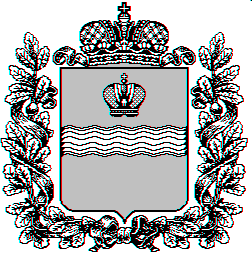 